САНИТАРНО-ЭПИДЕМИОЛОГИЧЕСКОЕ БЛАГОПОЛУЧИЕВитамины – это группа низкомолекулярных биологически активных органических соединений, разнообразной структуры и состава, которые необходимы для правильного развития и жизнедеятельности организмов, они относятся к незаменимым факторам питания.Основное их количество витаминов поступает в организм с пищей, и только некоторые синтезируются в кишечнике обитающими в нём полезными микроорганизмами, однако в этом случае их бывает не всегда достаточно. Многие витамины быстро разрушаются и не накапливаются в организме в нужных количествах, поэтому человек нуждается в постоянном поступлении их с пищей.Прием пищи должен состоять из смешанных продуктов, являющихся источниками белков, жиров и углеводов, витаминов и минеральных веществ. Только в этом случае удается достичь сбалансированного соотношения пищевых веществ и незаменимых факторов питания, обеспечить не только высокий уровень переваривания и всасывания пищевых веществ, но и их транспортировку к тканям и клеткам, полное их усвоение на уровне клетки.Все жизненные процессы протекают в организме при непосредственном участии витаминов. Витамины входят в состав более 100 ферментов, запускающих огромное число реакций, способствуют поддержанию защитных сил организма, повышают его устойчивость к действию различных факторов окружающей среды, помогают приспосабливаться к ухудшающейся экологической обстановке. Витамины играют важнейшую роль в поддержании иммунитета, т.е. они делают наш организм более устойчивым к болезням.Витамины делят на две большие группы:1.Жирорастворимые витамины: A (антиксерофтальмический), D (антирахитический), E (витамин размножения), K (антигеморрагический);2. Водорастворимые витамины: С (противоцинготный), В1 (антиневритный), В2 (регулятор обменных процессов), В3 (антиневритный, антидерматитный), В5 (антианемический витамин), В6 (антидерматитный), В8 (липотропное и седативное свойства), В12 (антианемический витамин), В15 (пангамовая кислота), В17 (антираковый), PP (антипеллагрический), Р (витамин проницаемости), Н (антисеборейный), N (антиоксидант)Биологическое действие витаминов в организме человека заключается в активном участии этих веществ в обменных процессах. В обмене белков, жиров и углеводов витамины принимают участие либо непосредственно, либо входя в состав сложных ферментных систем. Витамины участвуют в окислительных процессах, в результате которых из углеводов и жиров образуются многочисленные вещества, используемые организмом, как энергетический и пластический материал. Витамины способствуют нормальному росту клеток и развитию всего организма. Важную роль играют витамины в поддержании иммунных реакций организма, обеспечивающих его устойчивость к неблагоприятным факторам окружающей среды. Это имеет существенное значение в профилактике инфекционных заболеваний.Витамины смягчают или устраняют неблагоприятное действие на организм человека многих лекарственных препаратов.Витамины необходимы для синтеза гормонов – особых биологически активных веществ, которые регулируют самые разные функции организма.Недостаток витаминов сказывается на состоянии отдельных органов и тканей, а также на важнейших функциях: рост, продолжение рода, интеллектуальные и физические возможности, защитные функции организма. Длительный недостаток витаминов ведет сначала к снижению трудоспособности, затем к ухудшению здоровья, а в самых крайних, тяжелых случаях это может закончиться смертью.Получается, что витамины – это вещества, относящиеся к незаменимым факторам питания человека, и имеют огромное значение для жизнедеятельности организма. Они необходимы для гормональной системы и ферментной системы нашего организма. Также регулируют наш обмен веществ, делая организм человека здоровым, бодрым и красивым.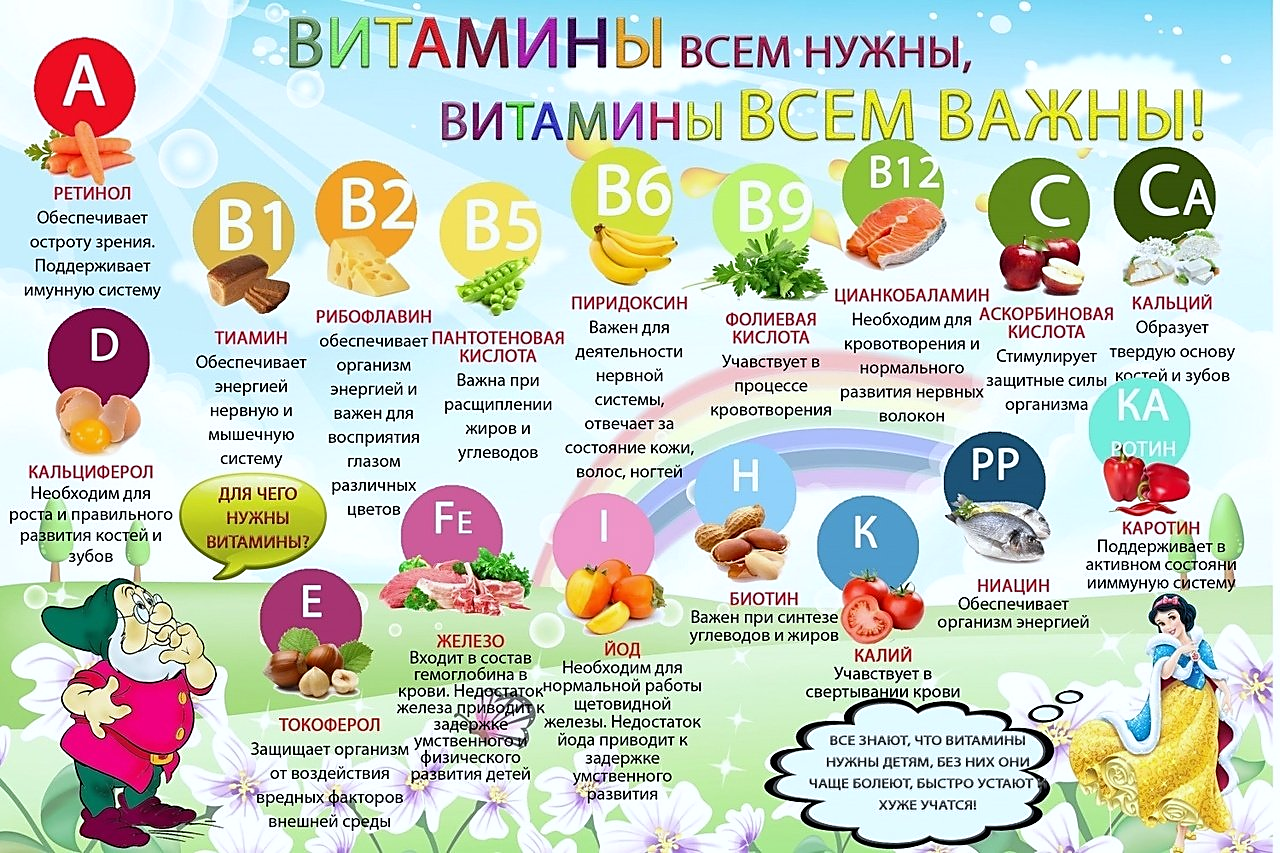 